元気に初滑り　滝沢探検隊１月１４日、滝沢探検隊の活動が、新年早々のプログラム「スケートを楽しもう」でスタート。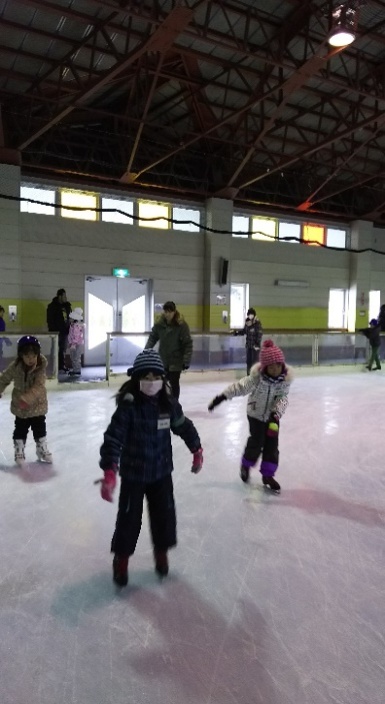 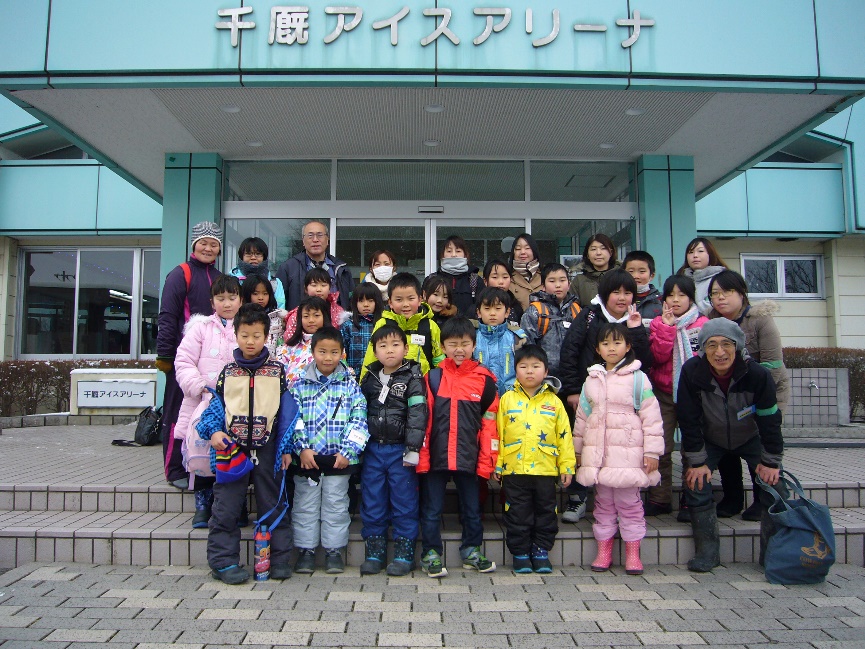 参加者は総勢３０名。最初に分館で東海林指導員さんからスケートがうまくなるコツや「注意点」を学び、準備体操をして「千厩アイスアリーナ」へ。今回は、普段のボランティアさんに加え５名の保護者からの応援を受け、各探検隊員に声を掛けたり、手を差し延べたりと積極的にご協力いただきました。実際に滑る時間は１時間１５分程度でしたが探検隊員も満足。お陰様で怪我やトラブルもなくスケートを楽しむことが出来ました。只今、農産加工室フル操業中寒中のこの時期、農産加工室は例年通り、みそづくりが頻繁に進められています。豆腐づくりもあわせフル稼働の状態です。今年も、地域や市内の方々に、地場産品を使用したみそ・豆腐加工を学んで頂こうと『みそ・豆腐加工実習』を企画しました。既に、市広報「Ｉ－Ｓｔｙｌｅ」１月１日号でお知らせしていますが、再度以下の通りご案内いたします。滝沢お宝マップ 「｣ ８区小林地内　～ 地域再発見⑯ ～滝沢の世帯と人口（Ｈ28.12.31現在）　　　　　　　　　　　　　　　　　　　　　　　　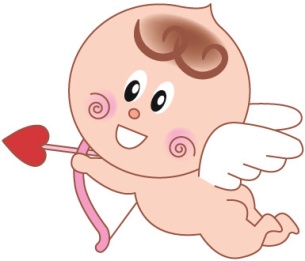 施設利用件数・人数（Ｈ28.12）　　　　　　　　　　　　　　　　　　　　　　　　　　　　　　　　　一関市民センター　　　　　　滝沢分館だより 平成２９年１月２５日発行一関市民センター滝沢分館一関市滝沢字寺下５２－２電話・FAX　２３－８８４４地場産品を使った『みそ・豆腐加工実習』◇日時・内容  ❶２月８日（水）と１０日（金）…みそ加工❷２月９日（木）………………豆腐加工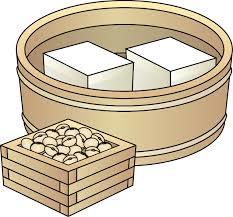 　　　　　　　　　 ※時間はいずれも９時３０分～１２時３０分◇場　　　 所　 一関市民センター滝沢分館（農産加工室）◇定　　　 員  ❶１０人（２日とも参加できる人）  ❷１０人　　　　　　　　　　※それぞれ先着順で受け付けます。◇費　　　 用  ❶７００円　❷４００円◇講     師　 一関生活研究グループ◇申し込み 　  １月３１日（火）９時３０分から◇問合せ先　  一関市民センター滝沢分館　　☎２３－８８４４個人宅の奥にひっそりとたたずんでいるお社(やしろ)。三宝荒神様は明治２５年陰暦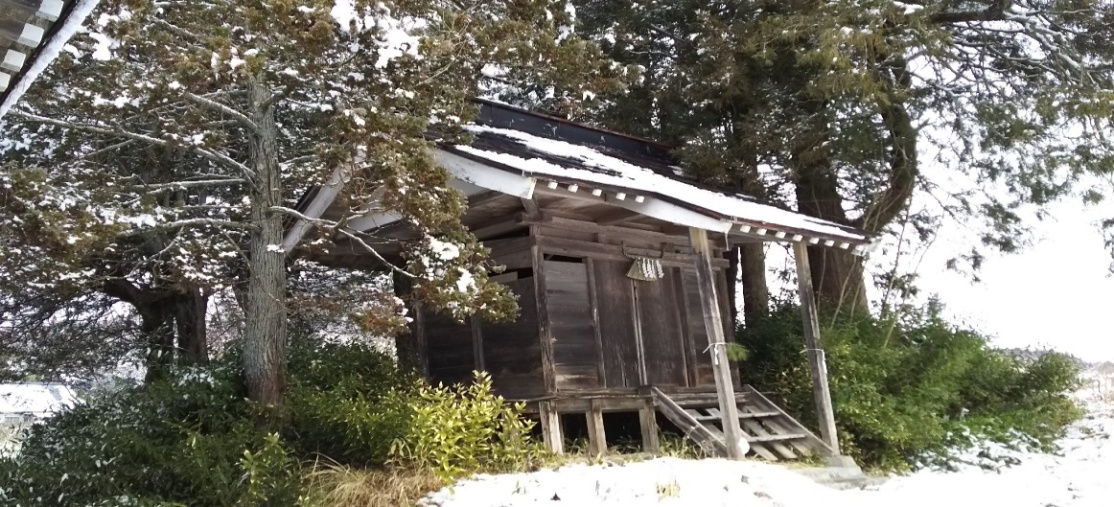 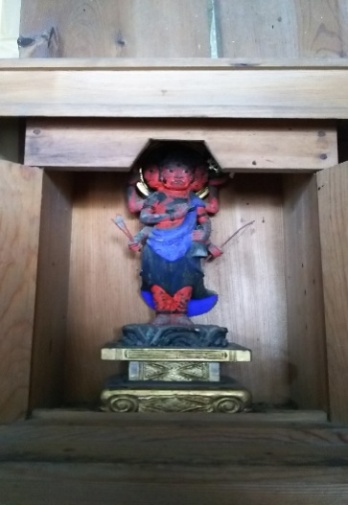 １１月７日に火産霊神(ほむすびのかみ)として勧請されたようです。像の高さは３０cm弱。個人で勧請するなど特別な思い入れがあったのでは。昔は巫女(みこ)さんが八卦(はっけ)をしたそうで、毎月２８日に参詣し、失(う)せ物や尋ね人を探したということです。八卦に関する古文書類も多数。祭りの際には相撲も行われ、賑わいました。また、お社周辺に繁茂している笹竹は篭編みに使われたとのことです。【三宝荒神〔さんぼう-こうじん〕とは】　仏・法・僧の三宝を守護するという神。宝冠をいただき三面六臂(ろっぴ)、怒りの相を示す。近世には、竈(かまど)の神、火除けの神として祀る。荒神様。→①三面六臂：三つの顔と六つの臂(ひじ)のあること。転じて、一人で数人分の働きをするたとえ。八面六臂。②荒神　猛々しく、霊験のあらたかな神。（以上、広辞苑）【明治25年は】１８９２年。４月、滝沢小学校、滝沢尋常小学校と改称。８月、高平小五郎オランダ駐在弁理公使となる。(一関郷土史年表)世帯(件)男(人)女(人)計(人)Ｈ28.12.311,0391,3571,4362,793Ｈ28.11.301,0371,3551,4372,792増減+2　　 +2-1+1集会室Ａ集会室Ａ集会室Ｂ集会室Ｂ研修室研修室調理実習室調理実習室農産加工室農産加工室12月合計12月合計４月～12月計４月～12月計件人件人件人件人件人件数人数件数人数2017198621324171247636355787,623